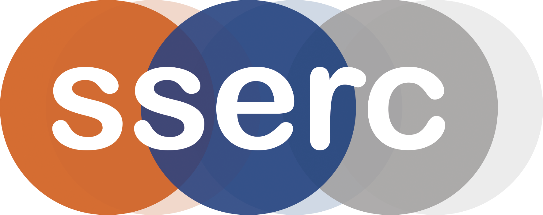 Activity assessedRhubarb, RhubarbDate of assessment30th June 2020Date of review (Step 5)SchoolDepartmentStep 1Step 2Step 3Step 4Step 4Step 4Step 4Step 4List Significant hazards here:Who might be harmed and how?What are you already doing?What further action is needed?ActionsActionsActionsActionsActionsList Significant hazards here:Who might be harmed and how?What are you already doing?What further action is needed?by whom?by whom?Due dateDue dateDoneConcentrated sulphuric acid is corrosiveThe 2 mol l-1 solution is also corrosive.  Technician and teacher by splashesWear goggles (EN 1663) and glovesPotassium permanganate is harmful if swallowed and a powerful oxidizing agentTechnician and teacher by inhalation and splashesAvoid raising dust. Wear gloves to avoid staining hands.Keep away from combustible materialsAcidified potassium manganate VII solution is corrosiveDemonstrator and audience by splashingWear goggles (EN 1663)Description of activity:Acidified permanganate solution is stirred with a stick of rhubarb. The oxalic acid in the rhubarb decolourises the permanganate and the solution goes clear.This can be extended to an investigation using pieces of rhubarb or a solution made from boiled up rhubarb – the hazards are the same.Additional comments:Be careful over choice of household substances. Some such as oven cleaners or bleach, are hazardous.